2 июня 2017 года ученики профильного отряда  «Өнер»   СОШ № 14 и их руководитель Иваненко Людмила Викторовна приняли участие в городском конкурсе рисунков на асфальте, посвященном Дню Государственных символов РК. Результат – грамота за активное участие.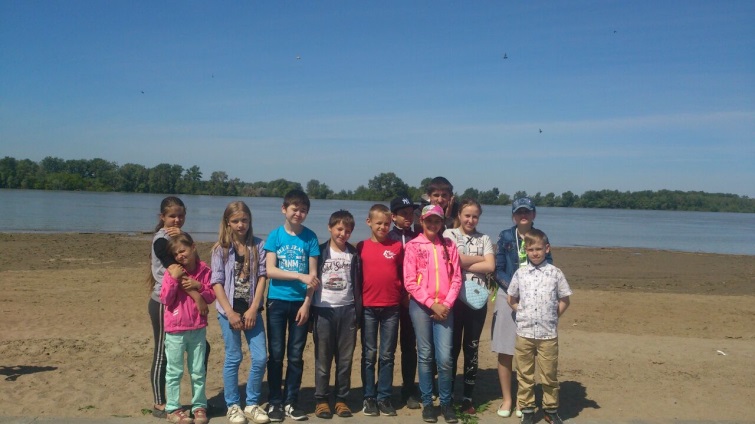 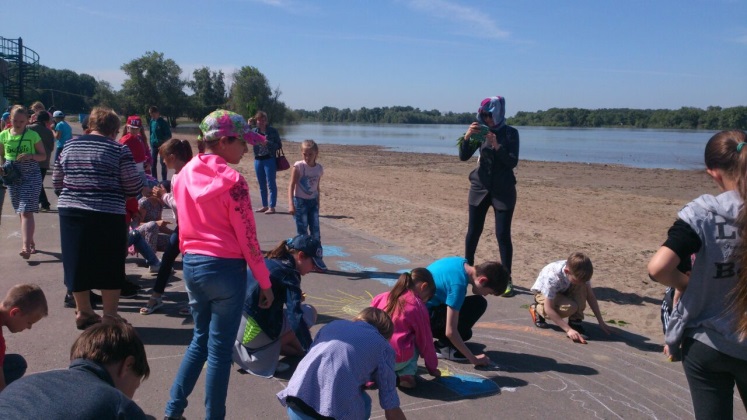 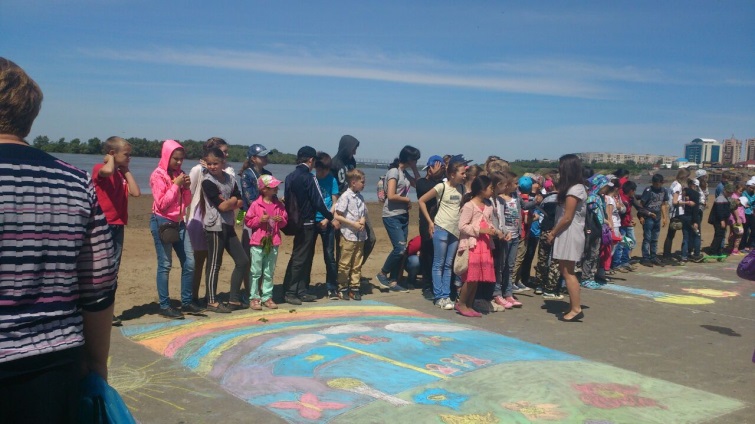 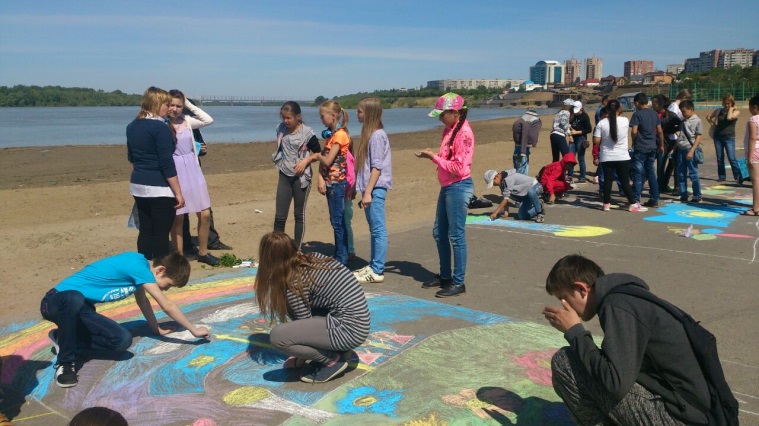 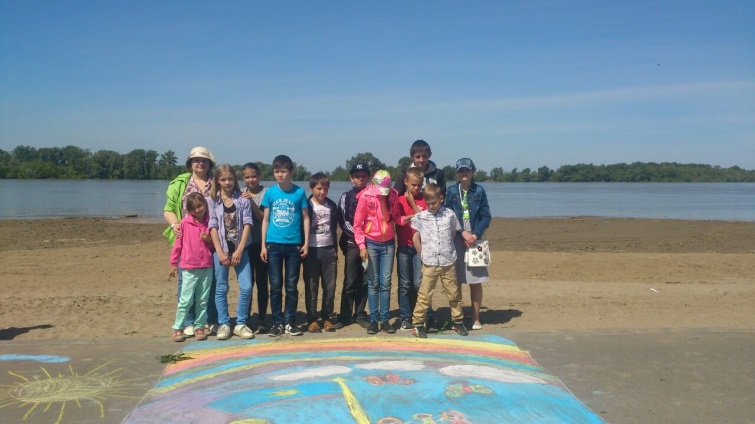 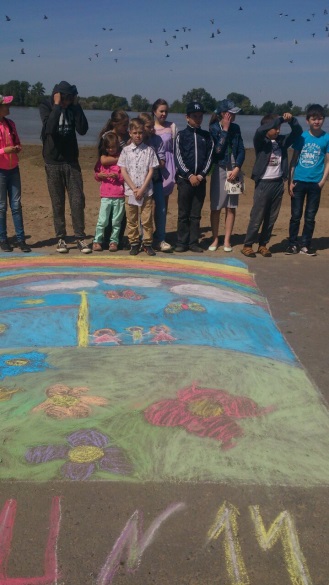 